INDICAÇÃO Nº		Assunto: Solicita ao Senhor Prefeito determinar estudos para implantação de dispositivo redutor de velocidade na Travessa Sebastião Ignácio de Camargo, bairro Jardim Galetto, conforme especifica. Senhor Presidente: CONSIDERANDO que os munícipes locais reportam a este Vereador, que vários veículos transitam pela travessa com velocidade elevada;  CONSIDERANDO que se trata de uma área residencial e prezando pela segurança e tranquilidade dos moradores, de motoristas e de pedestres;  INDICO ao Senhor Prefeito Municipal, nos termos do Regimento Interno desta Casa de Leis, que solicite ao setor competente a realização de estudos para a implantação de dispositivo redutor de velocidade na travessa Sebastião Ignácio de Camargo, bairro Jardim Galetto. 
SALA DAS SESSÕES, 12 de dezembro de 2018.THOMÁS ANTONIO CAPELETTO DE OLIVEIRA      Vereador - PSDB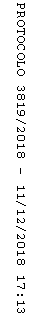 